Application Form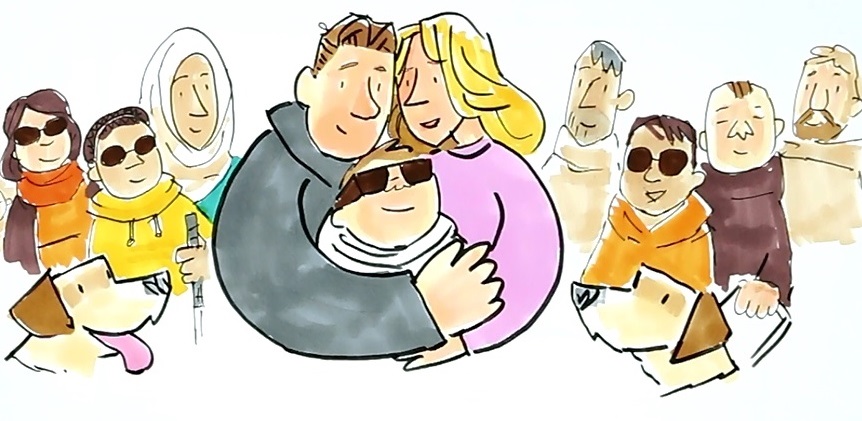 The information you provide on this form will help ASUK understand how we can best support you to organise and take part in a fun filled activity or adventure! Please answer the questions below as fully as you can and return to liz.loughery@alstrom.org.uk or if you prefer to send a copy by post the address is: Alström Syndrome UK, 4 St Kitts Close, Torquay, Devon TQ2 7GD.If you have any questions or need any help completing the form, please contact Liz and she will be happy to help! Email:  Liz.loughery@alstrom.org.uk / Mobile: 07517 278 946.Please note this is only for adults (18’s and over) with Alström Syndrome (plus a carer or personal assistant if required) Full Name: Date of Birth:Address:Telephone Number:Email Address:Using the space provided below please tell us about the activity that you would like doUsing the space provided below please tell us why you have chosen this activity or adventurePlease tell us how much your chosen activity will cost (approximately)How shall we contact you? (respond Yes or No)EmailLetterTelephoneHow did you hear about this opportunity (tick which answer applies to you)Family Support WorkerLetterASUK WebsiteOther